ҠАРАР                                                                     РЕШЕНИЕ03 март 2021 й.                              № 58                   03 марта 2021 г.О работе Совета сельского поселения Инзерский сельсовет муниципального района Белорецкий район  Республики Башкортостан в 2020 годуЗаслушав и обсудив информацию Главы сельского поселения Инзерский сельсовет муниципального района Белорецкий район Республики Башкортостан о работе Совета муниципального района Белорецкий район Республики Башкортостан в 2020 году СОВЕТ СЕЛЬСКОГО ПОСЕЛЕНИЯ ИНЗЕРСКИЙ СЕЛЬСОВЕТ МУНИЦИПАЛЬНОГО РАЙОНА БЕЛОРЕЦКИЙ РАЙОН РЕСПУБЛИКИ БАШКОРТОСТАН  РЕШИЛ:Отчет Главы сельского поселения Инзерский сельсовет муниципального района Белорецкий район о работе Совета сельского поселения Инзерский сельсовет муниципального района Белорецкий район Республики Башкортостан в 2020 году принять к сведению.2. Рекомендовать постоянным комиссиям и депутатам Совета сельского поселения Инзерский сельсовет муниципального района Белорецкий район Республики Башкортостан в 2021 году:2.1. Обратить особое внимание на мониторинг действующего законодательства в целях своевременного приведения муниципальных нормативных актов в соответствие с изменениями федерального и республиканского законодательства;2.2. Депутатам Совета регулярно проводить работу с избирателями в своих избирательных округах по разъяснению и информированию жителей о работе Совета и мероприятиях, проводимых на территории сельского поселения Инзерский сельсовет муниципального района Белорецкий район Республики Башкортостан. 2.3. Обеспечить подготовку и выполнение Плана мероприятий в сельском поселении Инзерский сельсовет муниципального района  Белорецкий район Республики Башкортостан, посвящённого Году здоровья и активного долголетия;2.4. Обеспечить более тесное взаимодействие Совета сельского поселения Инзерский сельсовет с общественными объединениями, населением сельского поселения Инзерский сельсовет муниципального района Белорецкий район.Контроль за выполнением настоящего решения возложить на председателей постоянных комиссий Совета сельского поселения Инзерский сельсовет муниципального района Белорецкий район Республики Башкортостан.Глава Сельского поселения                                                  А.А. АзаматовБАШҠОРТОСТАН РЕСПУБЛИКАЋЫБЕЛОРЕТ РАЙОНЫмуниципаль районЫНЫңИНЙәР АУЫЛ СОВЕТЫАУЫЛ БИЛәМәһЕСОВЕТЫ453560, БР, Белорет районы, Инйәр ауылы,  Котовский урамы, 2а  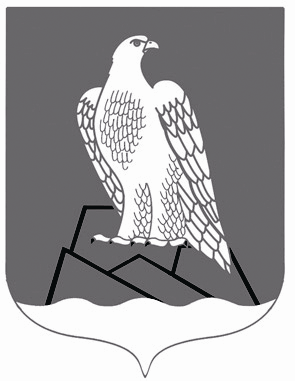 СОВЕТСЕЛЬСКОГО ПОСЕЛЕНИЯИНЗЕРСКИЙ СЕЛЬСОВЕТ Муниципального района Белорецкий район РЕСПУБЛИКИ БАШКОРТОСТАН453560, РБ, Белорецкий район, с.Инзер, ул.Котовского, 2а